К О Н С П Е К Тинтегрированного занятия по разделу «Ребенок и окружающий мир» и развитию речив І младшей группе МДОУ детский сад «Малыш»с. Александров-Гай Саратовской областиБородиной Елены ВладимировныТема: Зимняя прогулкаПрограммное содержание: формировать у детей первые связные представления о зиме; учить детей следить за рассказом воспитателя о зиме, добавлять слова, заканчивать фразы; учить различать и называть таких животных, как заяц, медведь, лиса, белка; формировать умение выделять их характерные особенности (у зайца длинные уши, лиса рыжая, у нее длинный, пушистый хвост; медведь зимой спит в берлоге; белочка любит шишки и орешки); стимулировать добрые чувства по отношению к ним;развивать понимание речи и активизировать словарь (названия одежды, игрушек-животных, величины елок);способствовать развитию речевого дыхания: приучать детей постепенно, медленно выдыхать через рот («сдуем снежинку»);упражнять в выполнении имитационных движений в сопровождении стихотворного текста, развивать моторику рук;стимулировать зрительное и слуховое восприятие, внимание, воображение, способствовать активизации речи;индивидуальная работа с М., В. – способствовать проявлению активности на занятии; воспитывать у детей умение наблюдать за красотой природных явлений;способствовать созданию положительного эмоционального настроя в группе.Оборудование: мультимедийный проектор, экран, ноутбук, презентация Microsoft Office PowerPoint  «Зима», заводной поезд, «зимний лес» - елочки разной высоты в снегу, игрушки-животные (заяц, белка, лиса, медведь); сюрпризный момент (конфеты-снежинки).Предварительная работа: наблюдения, опыт со снегом; рассматривание картин, игрушек, иллюстраций в книгах; разучивание движений и текста к играм «Зимняя прогулка»,  «Выше – ниже», «Зайка беленький», «Сидит белка на тележке», «Поезд».Ход занятия:  І.                   Сейчас на улице зима                                              Наступили холода.Но нам морозы нипочем.С вами мы гулять пойдемИгра «Зимняя прогулка»- Давайте отправимся в лес на поезде (едут). Паровоз привез нас в лес. Присаживайтесь на пенечки (стульчики).ІІ. Рассказ воспитателя о зиме.(слайд №1)  - Посмотрите, как  красиво в зимнем лесу (слайд №2) - На земле, на деревьях лежит … (снег). Снег какой? (белый, холодный) (слайд №3) – Из снега можно лепить. Что можно слепить? (снеговика, снежки)(слайд №4) – По снегу можно кататься на …(санках)(слайд №5) - … на лыжах(слайд №6) - Смотрите, снова пошел снег. Ой, на мою ладонь снежинка села, большая, красивая (воображаемая ситуация). И на ваши ладошки опустились снежинки. Видите их. Давайте сдуем снежинки с ладошек. Дуйте легко, долго.(слайд №7) - Вот как хорошо зимой в лесу.   Небо ярко-синее,Ели, сосны в инее,Снег сверкает под ногами.Эй, ребята, кто за нами?- Пошли мы к елочкам. А они-то разные: есть высокие, есть поменьше, а есть совсем маленькие (дети повторяют)Упражнение «Выше – ниже»- Здесь в лесочке погуляемИ зверушек повидаем- Какие звери живут в лесу? (заяц, лиса, волк, медведь)- Кто это? (заяц). Какие  у зайчика ушки?-  Увидел зайчик ребятишек и испугалсяТы не бойся, зайка, нас,А пустись-ка лучше в пляс.- И мы с тобой попляшем.Игра  «Зайка беленький»1.Зайка беленький сидитИ ушами шевелит.Вот так, вот так и ушами шевелит.2.Зайке холодно сидетьНадо лапочки погретьХлоп, хлоп, хлоп, хлоп надо лапочки погреть.3. Зайке холодно стоятьНадо зайке поскакатьПрыг, скок, прыг, скок - надо зайке поскакать.4. Кто-то зайку испугал,Зайка прыг и ускакал... (Дети прячутся).- Кого зайка испугался? Кто это? (лиса)- Лисичка рыжая. А хвост какой у лисички? (длинный, пушистый)Лисонька-лисичка,Рыжая сестричка.Хвост пушистый – краса.Ай-да лисонька-лиса.- Кто это? (белка)- Что любит белочка? (шишки, орешки)- Расскажем белочке потешку «Сидит белка на тележке»Сидит белка на тележке,Продает она орешки,Лисичке-сестричке,Воробью, синичке,Мишке косолапому,Зайчику усатому.Подойдя к елке, взрослый читает отрывок из стихотворения И. Токмаковой «Как на горке – снег, снег…»…И на елке – снег, снег,И под елкой – снег, снег,А под снегом спит медведь.Тише, тише. Не шуметь!Обращает внимание на сугроб. Сколько снега намело (приподнимается край ткани – виден спящий медведь). Да это же мишка спит. В берлоге спит. Домик у медведя называется берлога. А в берлоге спит медведь. Тише, тише, не шуметь! А почему нельзя шуметь? А когда вы спите, можно шуметь? А вы не шумите, когда кто-то спит? Молодцы, нужно заботиться обо всех, кто хочет спать, - пусть спит, отдыхает, сил набирается. И медведь в берлоге спит всю зиму. Проснется сильным, отдохнувшим. 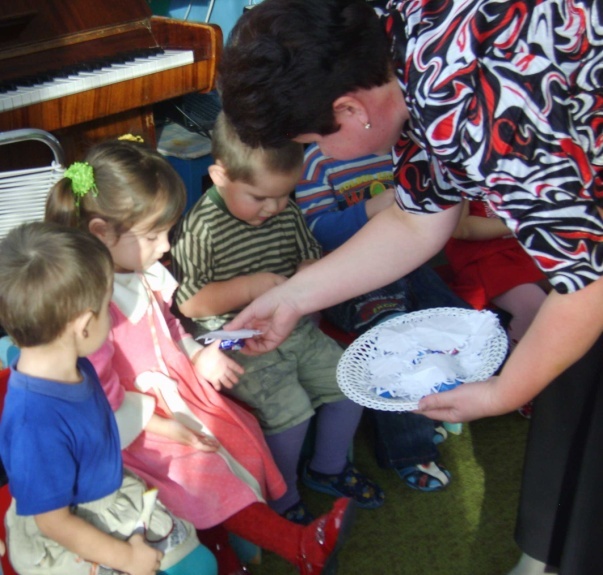 - Нам пора возвращаться в детский сад (идут «по снегу», высоко поднимая колени).ІІІ.Итог: вам понравилось в лесу? Что понравилось?Оценка деятельности детей.Сюрпризный момент (снежинки-конфеты). Очень холодно зимой                            Дети скрещивают руки на груди и легко похлопывают ладонями по        плечамНо мы пойдем гулять с тобой              «Пробегают» указательными и средними пальцами по бедрамЯ надену шубку                                      Проводят ладонями от плеч по груди внизЯ надену шапкуДвумя руками поглаживает головуЯ надену шарфикИ еще платокПоглаживают шею одной ладонью, другой ладоньюА потом красивые,Теплые, пушистые,Крошки-рукавички  На ручки натянуПоглаживают по очереди руки, как бы надевая рукавицыИ хотя я маленькаяУ меня есть валенкиВыставляют на пятку сначала одну ногу, затем другуюЕль,                Дети поднимаются на носки, руками тянутся вверх.	Елка,                                                                                    Встают на всю ступню, руки разводят в сторонуЕлочка,                                               Приседают, руки вытягиваютперед собойКолкая иголочка.                              Грозят пальчиком.